MATEMATYKA – JANINA WYSZKOWSKAKLASA 4A01.06.2020 r. – PONIEDZIAŁEK TEMAT: Matematyczny Dzień Dziecka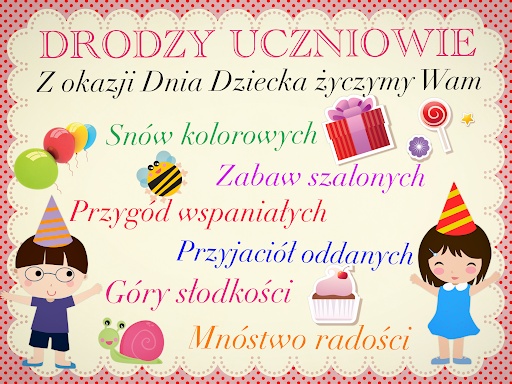 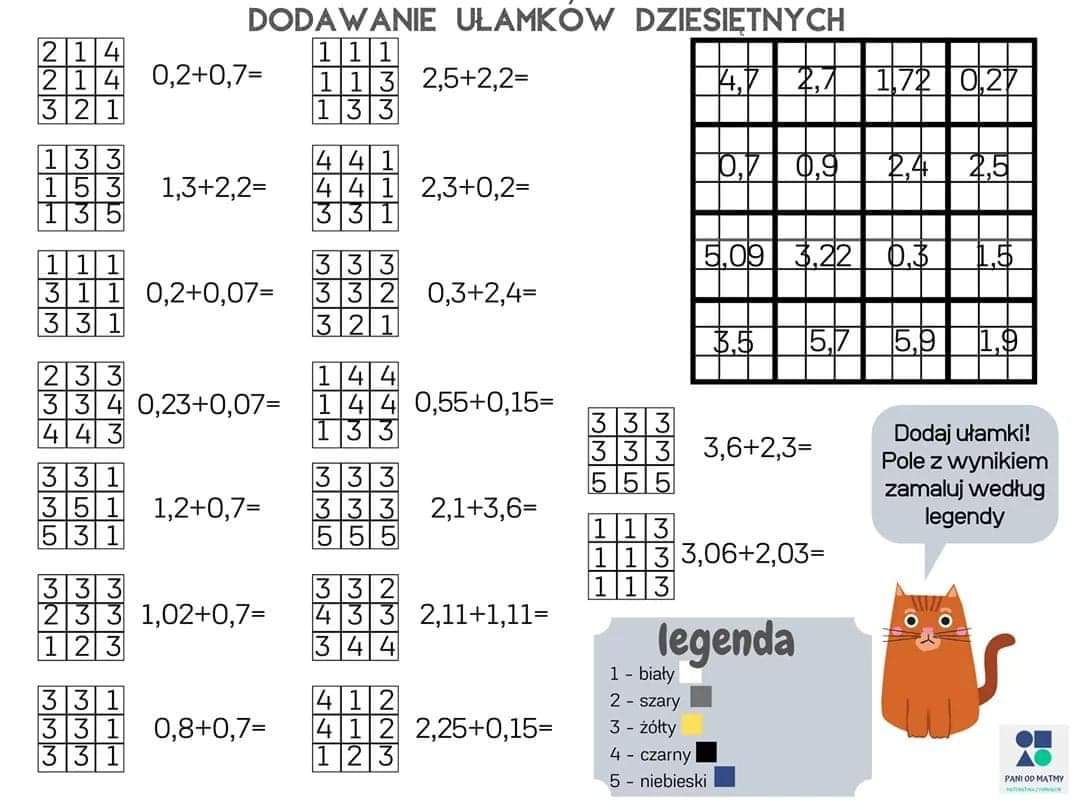 02.06.2020 r. – WTOREKTEMAT: Opis prostopadłościanu.Obejrzyj na YouTube film https://www.youtube.com/watch?v=5h9CyxzieDkoraz filmhttps://www.youtube.com/watch?v=QPhLDw3hyxQPrzepisz lub wydrukuj i wklej do zeszytu: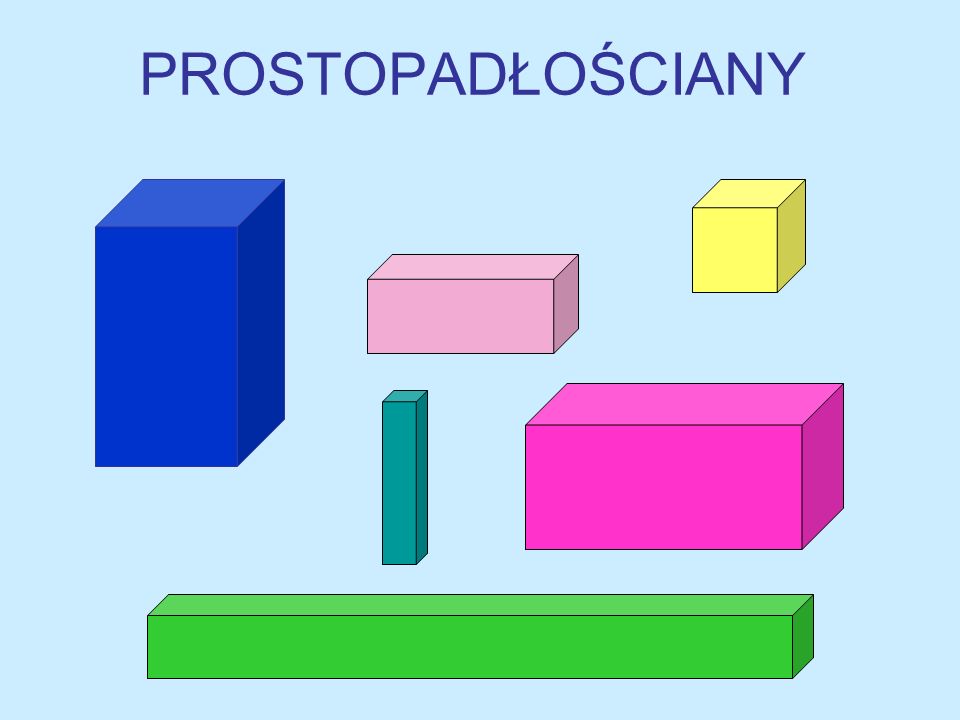 W codziennym życiu spotykamy różnego rodzaju opakowania np. pudełko zapałek, pudełko kremu, mleko w kartoniku, blat ławki szkolnej itp. Opakowania te mają kształt figury przestrzennej zwanej prostopadłościanem.Prostopadłościan ma dwie podstawy (górną i dolną) i cztery ściany boczne. Każda ściana prostopadłościanu jest prostokątem. Prostopadłościan ma 12 krawędzi, 8 wierzchołków 
i 6 ścian. Z każdego wierzchołka prostopadłościanu wychodzą trzy krawędzie. Ich długości to wymiary prostopadłościanu: długość, szerokość i wysokość.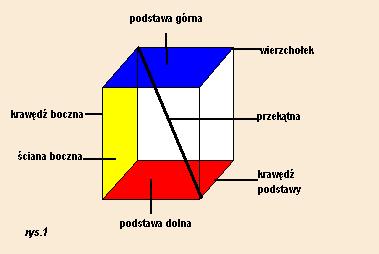 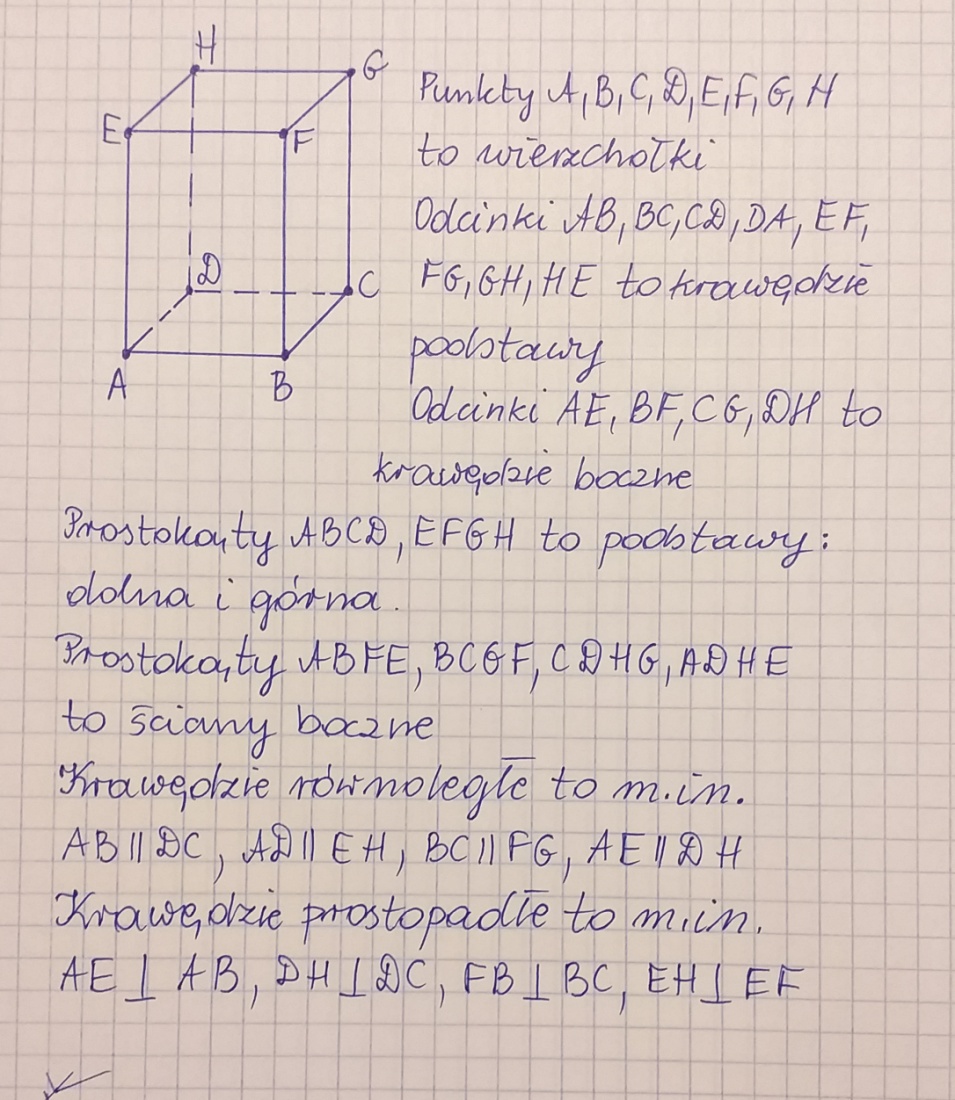 Wydrukuj i wklej lub przepisz do zeszytu załączone zadania z rozwiązaniami: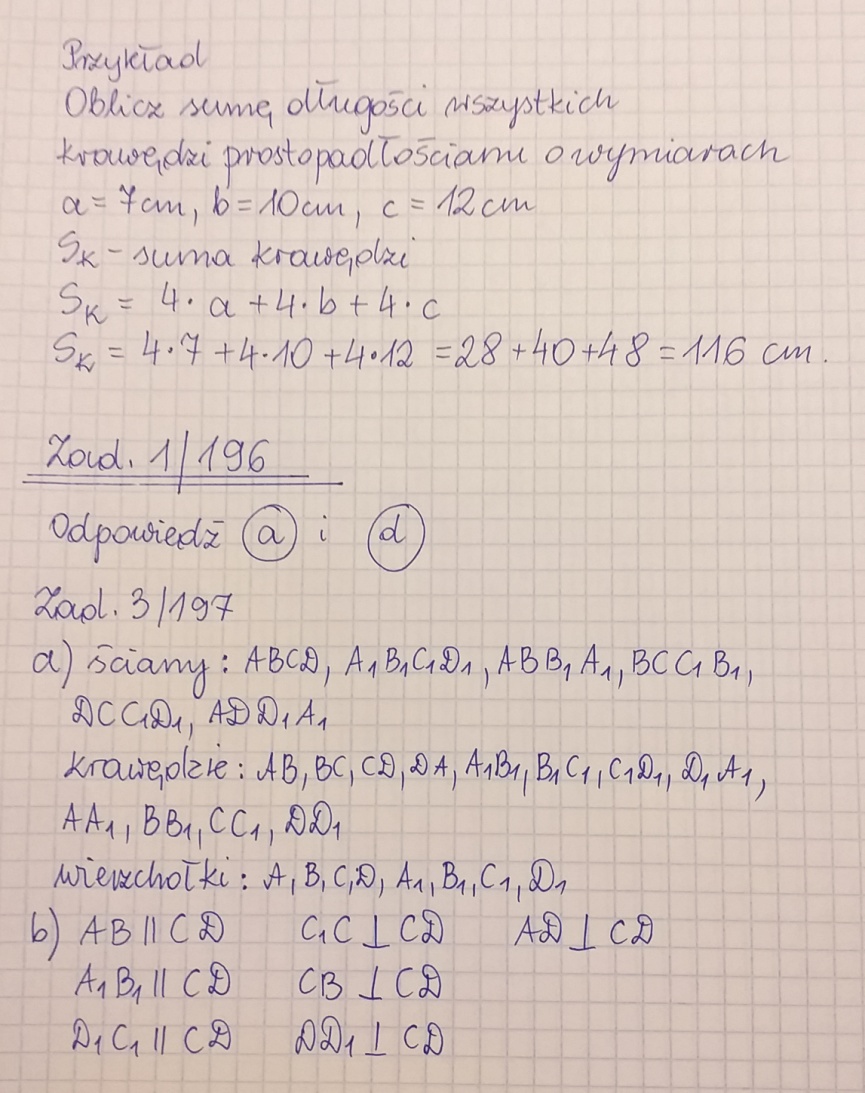 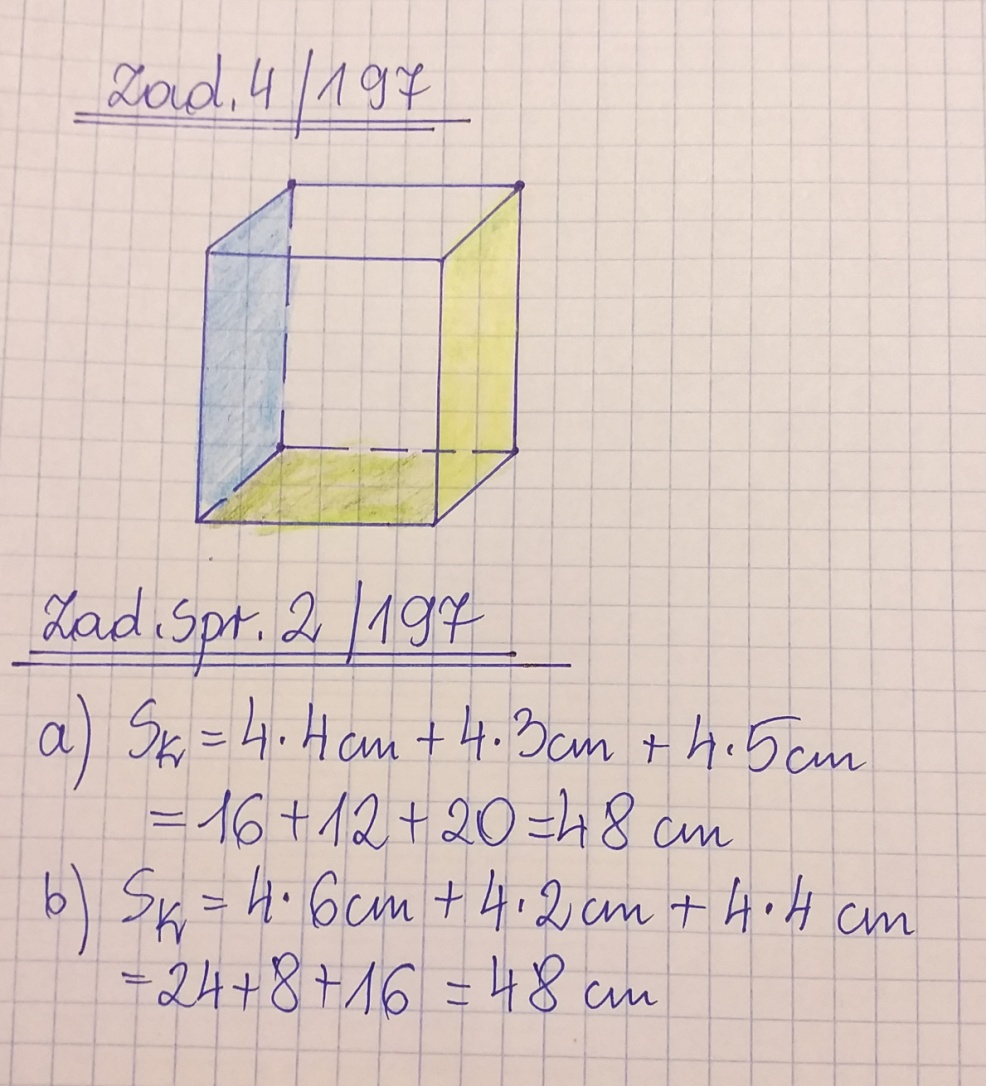 Do wykonania:Rozwiąż ćw. 1, 2 str. 82 w zeszycie ćwiczeń.  03.06.2020 r. – ŚRODA TEMAT: Opis sześcianu.                                                                                Przepisz lub wydrukuj i wklej do zeszytu:Sześcianem nazywamy prostopadłościan, którego wszystkie ściany są kwadratami.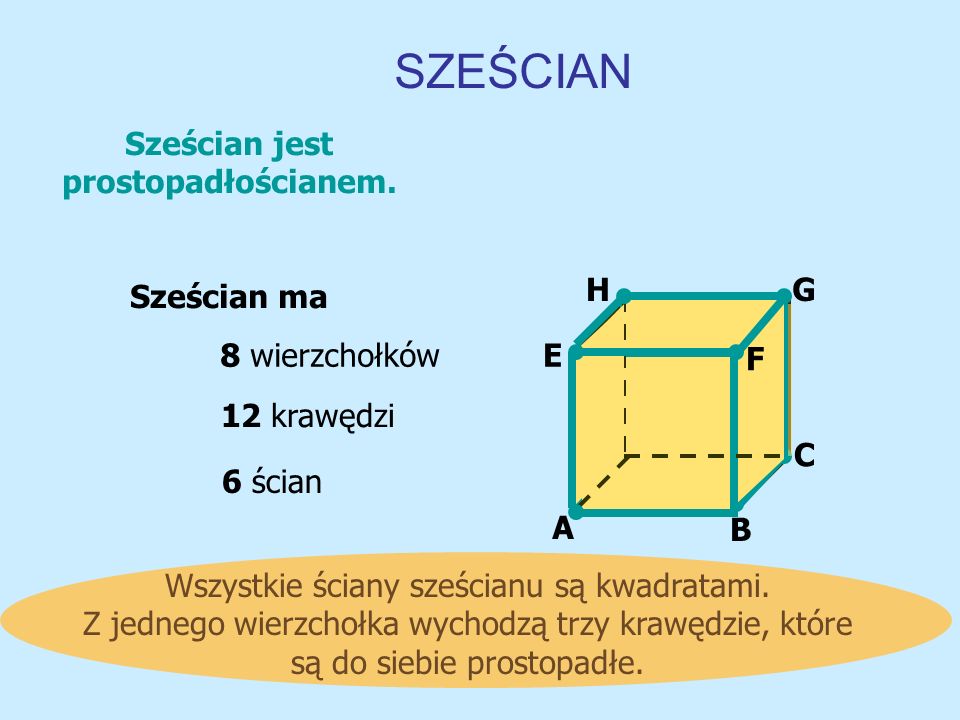 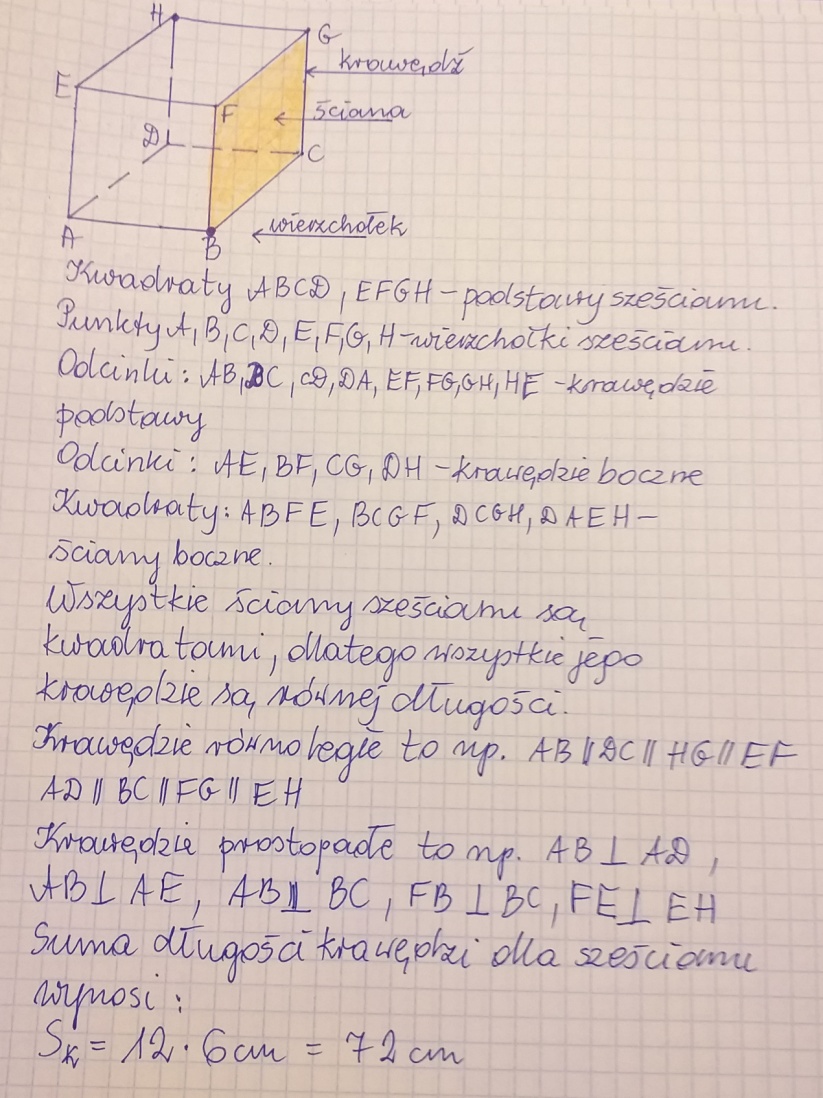 Wydrukuj i wklej lub przepisz do zeszytu załączone zadania z rozwiązaniami: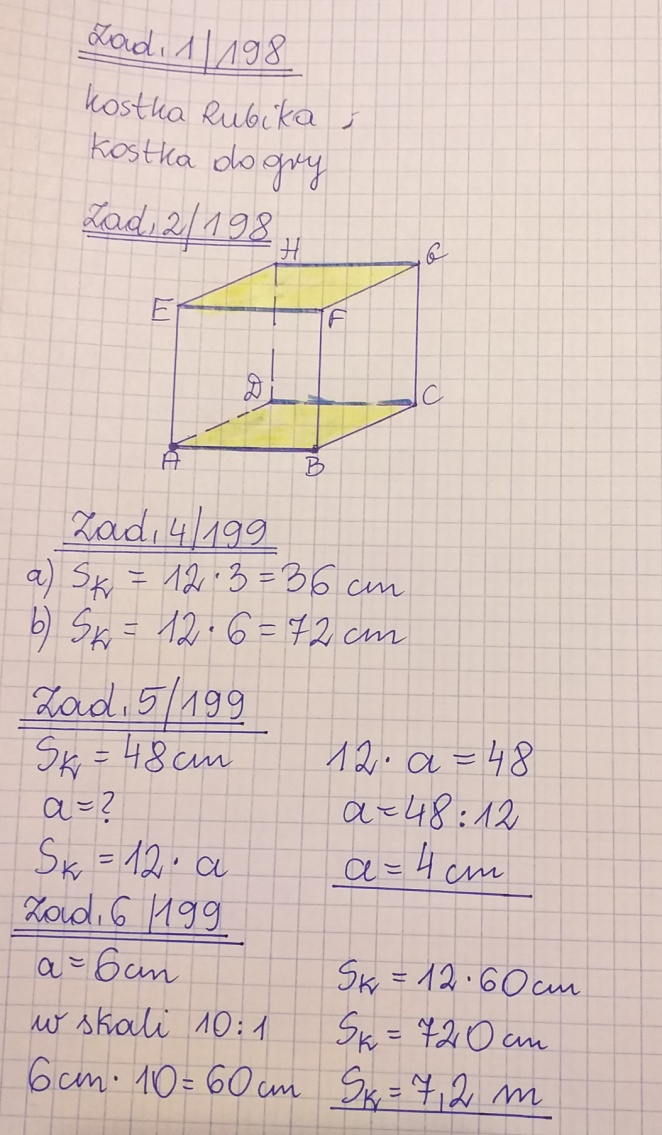 Do wykonania:Rozwiąż ćw. 1, 2, 3 str. 82 i 83 w zeszycie ćwiczeń.  04.06.2020 r. – CZWARTEK  TEMAT:   Siatki prostopadłościanów i sześcianów.Obejrzyj na YouTube film https://www.youtube.com/watch?v=6WBQAXB6ZAwPrzepisz lub wydrukuj i wklej do zeszytu: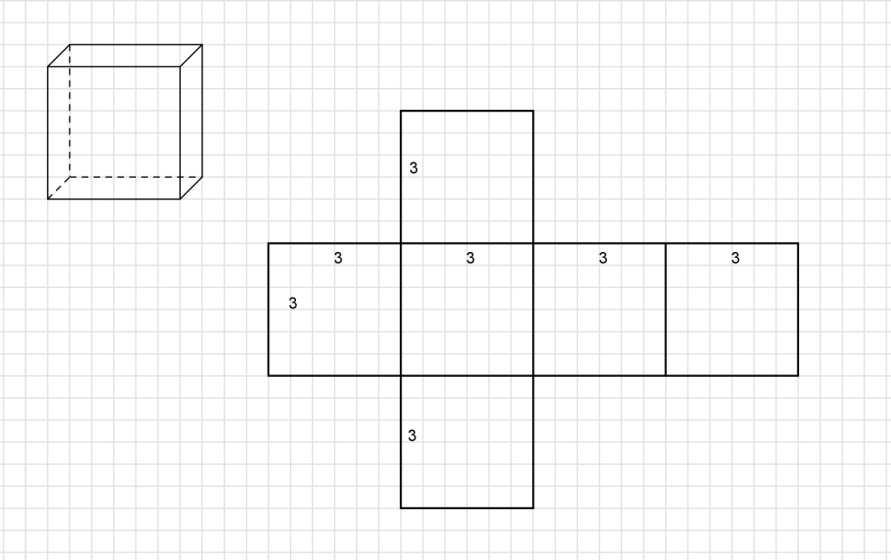 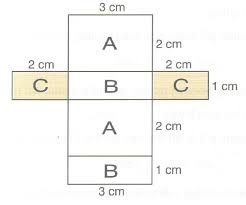 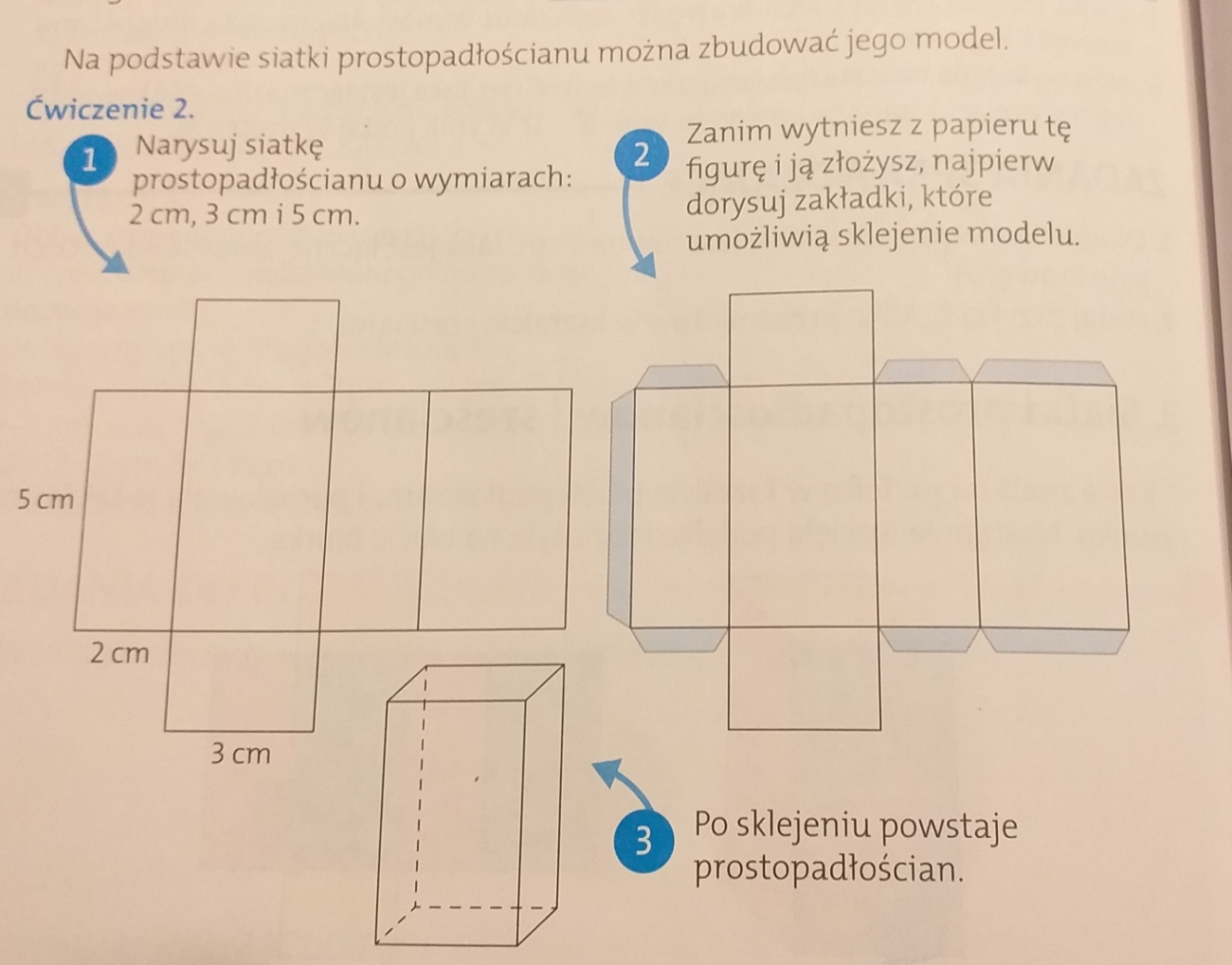 Wydrukuj i wklej lub przepisz do zeszytu załączone zadania z rozwiązaniami: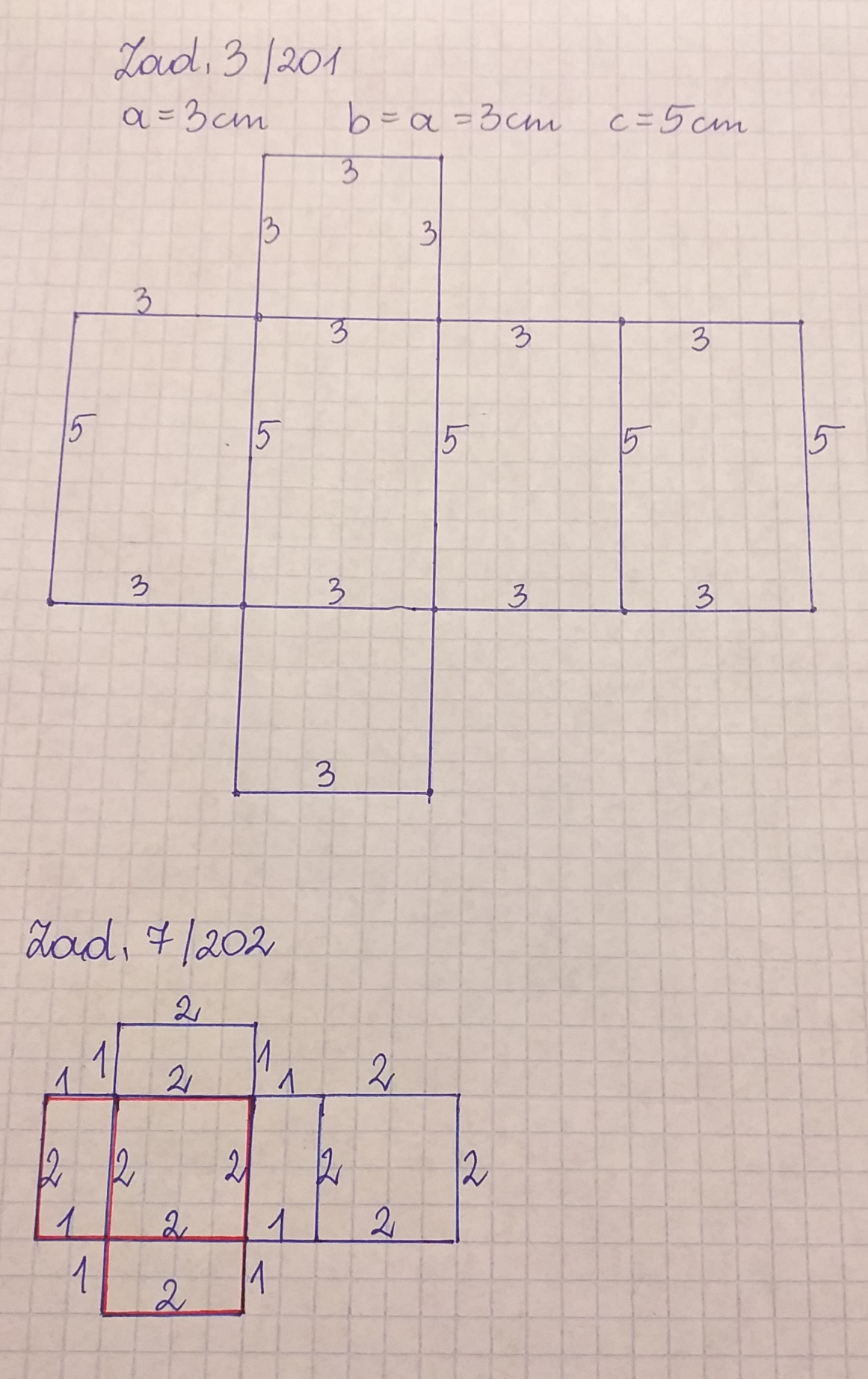 Do wykonania:Rozwiąż ćw. 1, 2 str. 83 w zeszycie ćwiczeń.  